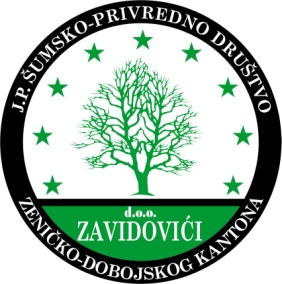 Broj: 03-2726-2/18Dana, 12.06.2018.godineJ  A  V  N  O      N  A  D   M  E  T  A  NJ   E      br. 16– PL/18DOKUMENTACIJA ZA JAVNO NADMETANJEJuni,  2018. godineNa osnovu Odluke direktora o raspisivanju Javnog nadmetanja br 03-2726-1 od  12.06.2018.raspisuje se:J A V N O    N A D M E T A NJ E  br 16–PL/18PREDMET OGLASA:Raspisuje se Javno nadmetanje za prikupljanje pismenih ponuda:Prodaja drvnih sortimenata hrasta “na paritetu tvrdi put” na području “Šumarije Olovo LOT-1 i prodaja drvnih sortimenata slučajni užitak “na paritetu tvrdi put” na području „Šuamarije“ Maglaj LOT-ovi od 2 do 6 .Obavezno je apliciratina na cijeli LOT, parcijalne ponude će biti odbijene. NAPOMENA: Dokumentacija sa svim neophodnim informacijama za Javno nadmetanje broj            16– PL/18 može se dobiti u prostorijama JP ''ŠPD ZDK'' d.o.o. Zavidovići .Za informacije obratiti se na brojeve telefona 032/ 877-834, 032/877-753Pravo učešća imaju sva pravna lica. Uvjeti koje moraju ispunjavati ponuđači i dokaze koje dostavljaju u ponudi :Cjenovni obrazac ponude, Dokaz o uplati garancije za ozbiljnost ponude, za svaki lot posebna uplata na posebnoj uplatnici ( 10% od početne vrijednosti lot-a, kako je navedeno po lot-ovima).Pored navedenog ponuđači koju budu izabrani, a koji se prvi put prijavljuju, dobit će pismeno obavještenje/poziv da u roku od 2 (dva) dana, od dana prijema obavještenja, ne računajući neradne dane, dostave slijedeće dokaze : Rješenje o upisu u sudski registar, Uvjerenje o poreznoj registraciji, Uvjerenje o registraciji obveznika poreza na dodanu vrijednost. Potvrdu o solventnosti izdatu od poslovne banke u kojoj ponuđač ima otvoren račun.Svi navedeni dokazi dostavljaju se u ovjerenoj kopiji. Traženi dokazi se dostavljaju u zatvorenoj koverti sa naznakom „dokazi za licitaciju broj: PL-16/18 “ kao i naznakom „ne otvarati. U slučaju da ponuđač propusti da dostavi tažene dokaze u propisanom roku, ugovor se dodjeljuje drugorangiranom ponuđaču. Ponuđači koji učestvuju redovno na licitacijama i koji su već dostavili dokumentaciju pod rednim brojem 1., 2. i 3. umjesto dokaza dužni su dostaviti slijedeće:Izjavu kojom izjavljuju da od dostavljanja dokaza nije bilo promjena i Potvrdu o solventnosti izdatu od poslovne banke u kojoj ponuđač ima otvoren računPonuđači koji su uz ponudu već dostavili tražene dokaze neće biti dužni ponovo ih dostavljati. Obaveza kupca je da preuzme količinski do 5% više od ugovorene količine, ukoliko ta količina ostane na stovarištu.U slučaju da dva ili više ponuđača ponude istu cijenu za jedan LOT , prednost će imati ponuđač/kupac koji je ponudio veću cijenu za prvu klasu drvnog sortimenta koji se prodaje. Ukoliko su cijene identične po svim klasama kod dva ili više ponuđača, bit će pozvani na usmenu licitaciju-nadmetanje. U pozivu za usmenu licitaciju, ponuđači/kupci će biti obavješteni o mjestu, datumu i početku zakazanog usmenog nadmetanja kao i o najmanjem iznosu podizanja cijene. Licitirati se ne može ispod prvobitno ponuđene cijene u ponudi. Ukoliko se jedan od ponuđača ne pojavi na zakazanom usmenom nadmetanju ugovor će se dodijeliti ponuđaču/kupcu koji je pristupio nadmetanju. U slučaju da se niti jedan ponuđač ne pojavi na zakazanom usmenom nadmetanju, LOT se poništava. Kupac plaća robu avansno prije otpremanja drvnih sortimenata.Utovar na prijevozno sredstvo je obaveza kupca.Rok za podnošenje ponuda: Ponude slati u zatvorenoj koverti najkasnije do 22.06.2018. godine do   10,00 sati  na protokol JP “ŠPD ZDK” d.o.o. Zavidovići, sa naznakom ''Licitacija br 16– PL/18 –prodaja drvnih sortimenata hrsta „naparitetu tvrdi put“- NE OTVARATI ili prodaja drvnih sortimenata slučajni užitak “na paritetu tvrdi put”-NE OTVARATI.Rok za dostavljanje ponuda ističe 22.06.2018. godine u 10,00 sati. Ponude koje su dostavljene po isteku ovog roka će biti vraćene ponuđaču neotvorene.     Cjenovni obrazac ponude treba biti potpisan i popečaćen.Prijave slati na adresu: JP “ŠPD ZDK” d.o.o. Zavidovići, Ulica Alije Izetbegovića br.25. ZavidovićiOtvaranje ponuda: Javno otvaranje će se obaviti dana 22.06.2018.godine u 11,00 sati u prostorijama Uprave društva u Zavidovićima u Ulici Alije Izetbegovića br. 25.Uslovi plaćanja: Ponuđač dužan je uz traženu dokumentaciju priložiti dokaz o uplati garancije za ozbiljnost ponude 10 % od početne vrijednosti lot-a (za svaki LOT posebna uplata) u iznosima kako slijedi: Za LOT-1   iznos uplate      400,00  KMZa LOT-2   iznos uplate   2 662,00  KMZa LOT-3   iznos uplate       550,00 KMZa LOT-4   iznos uplate   2 346,00  KMZa LOT-5   iznos uplate   1 700,00  KMZa LOT-6   iznos uplate   1 817,00  KMNAPOMENAPonuđačima čija ponuda ne bude izabrana kao najpovoljnija, garancija će se vratiti nakon što se zaključi ugovor sa najpovoljnijim ponuđačem. Ukoliko izabrani najpovoljniji ponuđač ne zaključi ugovor, garancija se neće vratiti, a ugovor će se zaključiti sa drugorangiranim ponuđačem.Nakon zaključenja ugovora o kupoprodaji, kupac plaća robu avansno prije otpremanja drvnih sortimenata.Iznos garancije za ozbiljnost ponude koji je Kupac uplatio na ime učešća na licitaciji Prodavac će zadržati do kraja relizacije ugovora na ime garancije za dobro izvršenja ugovora.Ukoliko Kupac bude uredno izvršavao ugovorene obaveze do kraja iznos garancije će biti uračunat kao avans za zadnju isporuku. Ukoliko Kupac ne bude poštovao  ugovorene obaveze  Prodavac će zadržati iznos garancije. Ukoliko ponuđena jedinična cijena po bilo kom sortimentu i klasi je neodređena ili niža od početnih cijena u obrascima, ponuda će se smatrati neprihvatljivom i kao takva će biti odbijena.Ukoliko ponuda ne bude kompletna u dijelu tražene dokumentacije odnosno ponuđač bude ocijenjen kao nekvalificiran za učešće u nadmetanju, ista će se odbaciti. Dostavljeno:								Komisija za prodaju                                                                Poslovne jedinice 1-9						a/a   DIREKTOR__________________________Devedžić Jasmin, dipl.pravnikCJENOVNI OBRAZAC PONUDELOT 1- Prodaje drvnih sortimenata hrasta „na paritetu tvrdi put“na području „Šumarija“ Olovo R.J. Duboštica , stovarište 92 odjela G:J. Tribija-DubošticaLOT –2  Prodaje slučajnog užitka „na paritetu tvrdi put“ PJ „Šumarija“ Maglaj  kako slijedi: G.J.  „Lješnica“  odjel :83;LOT –3 Prodaje slučajnog užitka „na paritetu tvrdi put“ PJ „Šumarija“ Maglaj  kako slijedi: G.J.  „Lješnica“  odjel :89;LOT –4  Prodaje slučajnog užitka „na paritetu tvrdi put“ PJ „Šumarija“ Maglaj  kako slijedi: G.J.  „Lješnica“  odjel :93;LOT –5  Prodaje slučajnog užitka „na paritetu tvrdi put“ PJ „Šumarija“ Maglaj  kako slijedi: G.J.  „Lješnica“  odjel :94, 95, 96 ;LOT –6  Prodaje slučajnog užitka „na paritetu tvrdi put“ PJ „Šumarija“ Maglaj  kako slijedi: G.J.  „Lješnica“  odjel :104;JAVNO PREDUZEĆEŠUMSKO  PRIVREDNO DRUŠTVOZENIČKO – DOBOJSKOG KANTONAd.o.o. ZAVIDOVIĆI ________________________________AlijeIzetbegovića br. 25Tel. 032 877 834; Fax  032 879 029Upisano u RegistarKantonalnogsuda u Zenici pod brojem: I-9014, Rješenje  br. U/I  916/04ID br.:        4218431050005PDV b.r:    218431050005     Por. br.:05072148Transakcijskiračuni:Union bankad.d. Sarajevo   1020320000013296IK bankad.d. Zenica            1340300000062287UniCreditbankaMostar       3384202214508407Raiffeisenbanka Sarajevo    1610550016400016VrstadrvetaSortimenti i klaseJed.mjereNetom3Jediničnapoč.cjena KM/ m3bez PDV-aPonuđenajed.cijena KM/ m3bez PDV-aUkupnavrijednostbez PDV-a1234567HrastIm3HrastIIm3HrastIIIm320200,00U K U P N OU K U P N OU K U P N O204 000,00     Vrsta drveta                  Sortimenti i klase                                                                                                                                                                                                                                                                      Jed. mjere                      Neto m3                                                             Jedinična poč.cijena KM/m3 bez PDV-a                                                             Ponuđena jed.cijena KM/m3 bez PDV-a                                                             Ukupna vrijednost bez PDV-a1234567b. bor  Fm³0200,00b. bor  Im³5,1150,00b. bor  IIm³26,7124,00b. bor  IIIm³25,7109,00b. bor  T.O.m³071,00b. bor  TT stubovim³19,6155,00b. bor  Rud. drvo129,871,00b. bor  Cel.drvom³76,451,00Ogrijevnodrvom³035,00ukupnom³283,323027,3     Vrsta drveta                  Sortimenti i klase                                                                                                                                                                                                                                                                      Jed. mjere                      Neto m3                                                             Jedinična poč.cijena KM/m3 bez PDV-a                                                             Ponuđena jed.cijena KM/m3 bez PDV-a                                                             Ukupna vrijednost bez PDV-a1234567c. bor  Fm³200,00c. bor  Im³0,9145,00c. bor  IIm³4,7124,00c. bor  IIIm³4,990,00c. bor  T.O.m³71,00c. bor  TT stubovim³3,7155,00c. bor  Rud. drvo18,371,00c. bor  Cel.drvom³11,051,00Ogrijevnodrvom³35,00ukupnom³43,53588,1     Vrsta drveta                  Sortimenti i klase                                                                                                                                                                                                                                                                      Jed. mjere                      Neto m3                                                             Jedinična poč.cijena KM/m3 bez PDV-a                                                             Ponuđena jed.cijena KM/m3 bez PDV-a                                                             Ukupna vrijednost bez PDV-a1234567JelaFm³0195,00JelaIm³1,3150,00JelaIIm³4,7130,00JelaIIIm³1,2113,00JelaT.O.m³075,00JelaTT stubovim³2,6155,00JelaRud. drvo3,971,00JelaCel.drvom³3,251,00ukupnom³16,91784,7     Vrsta drveta                  Sortimenti i klase                                                                                                                                                                                                                                                                      Jed. mjere                      Neto m3                                                             Jedinična poč.cijena KM/m3 bez PDV-a                                                             Ponuđena jed.cijena KM/m3 bez PDV-a                                                             Ukupna vrijednost bez PDV-a1234567smrčaFm³200,00smrčaIm³0,2160,00smrčaIIm³0,9133,00smrčaIIIm³0,5114,00smrčaT.O.m³080,00smrčaTT stubovim³0,2155,00smrčaRud. drvo0,671,00smrčaCel.drvom³0,651,00ukupnom³3,0312,9     Vrsta drveta                  Sortimenti i klase                                                                                                                                                                                                                                                                      Jed. mjere                      Neto m3                                                             Jedinična poč.cijena KM/m3 bez PDV-a                                                             Ponuđena jed.cijena KM/m3 bez PDV-a                                                             Ukupna vrijednost bez PDV-a1234567b. bor  Fm³200,00b. bor  Im³1,4150,00b. bor  IIm³5,7124,00b. bor  IIIm³2,5109,00b. bor  T.O.m³071,00b. bor  TT stubovim³2,3155,00b. bor  Rud. drvo7,171,00b. bor  Cel.drvom³4,251,00Ogrijevnodrvom³035,00ukupnom³23,22264,1     Vrsta drveta                  Sortimenti i klase                                                                                                                                                                                                                                                                      Jed. mjere                      Neto m3                                                             Jedinična poč.cijena KM/m3 bez PDV-a                                                             Ponuđena jed.cijena KM/m3 bez PDV-a                                                             Ukupna vrijednost bez PDV-a1234567c. bor  Fm³200,00c. bor  Im³0,3145,00c. bor  IIm³2,0124,00c. bor  IIIm³0,890,00c. bor  T.O.m³071,00c. bor  TT stubovim³1,2155,00c. bor  Rud. drvo3,671,00c. bor  Cel.drvom³1,751,00Ogrijevnodrvom³035,00ukupnom³9,6891,8     Vrsta drveta                  Sortimenti i klase                                                                                                                                                                                                                                                                      Jed. mjere                      Neto m3                                                             Jedinična poč.cijena KM/m3 bez PDV-a                                                             Ponuđena jed.cijena KM/m3 bez PDV-a                                                             Ukupna vrijednost bez PDV-a1234567Hrast   Fm³400,00Hrast   Im³350,00Hrast   IIm³0,1250,00Hrast   IIIm³0,4200,00Hrast   T.O.m³095,00Hrast   TT stubovim³0150,00Hrast   Rud. drvo0,290,00Hrast   Ogrijevno drvom³1,960,002,6237     Vrsta drveta                  Sortimenti i klase                                                                                                                                                                                                                                                                      Jed. mjere                      Neto m3                                                             Jedinična poč.cijena KM/m3 bez PDV-a                                                             Ponuđena jed.cijena KM/m3 bez PDV-a                                                             Ukupna vrijednost bez PDV-a1234567JelaFm³195,00JelaIm³0,3150,00JelaIIm³2,7130,00JelaIIIm³0,8113,00JelaT.O.m³075,00JelaTT stubovim³2,6155,00JelaRud. drvo6,271,00JelaCel.drvom³4,951,00ukupnom³17,51579,5     Vrsta drveta                  Sortimenti i klase                                                                                                                                                                                                                                                                      Jed. mjere                      Neto m3                                                             Jedinična poč.cijena KM/m3 bez PDV-a                                                             Ponuđena jed.cijena KM/m3 bez PDV-a                                                             Ukupna vrijednost bez PDV-a1234567smrčaFm³200,00smrčaIm³1,5160,00smrčaIIm³7,0133,00smrčaIIIm³8,7114,00smrčaT.O.m³080,00smrčaTT stubovim³6,7155,00smrčaRud. drvo30,771,00smrčaCel.drvom³18,651,00ukupnom³73,26329,6     Vrsta drveta                  Sortimenti i klase                                                                                                                                                                                                                                                                      Jed. mjere                      Neto m3                                                             Jedinična poč.cijena KM/m3 bez PDV-a                                                             Ponuđena jed.cijena KM/m3 bez PDV-a                                                             Ukupna vrijednost bez PDV-a1234567b. bor  Fm³200,00b. bor  Im³2,9150,00b. bor  IIm³16,8124,00b. bor  IIIm³18,4109,00b. bor  T.O.m³071,00b. bor  TT stubovim³15,4155,00b. bor  Rud. drvo85,971,00b. bor  Cel.drvom³48,951,00Ogrijevnodrvom³35,00ukupnom³188,315503,6     Vrsta drveta                  Sortimenti i klase                                                                                                                                                                                                                                                                      Jed. mjere                      Neto m3                                                             Jedinična poč.cijena KM/m3 bez PDV-a                                                             Ponuđena jed.cijena KM/m3 bez PDV-a                                                             Ukupna vrijednost bez PDV-a1234567c. bor  Fm³200,00c. bor  Im³145,00c. bor  IIm³0,1124,00c. bor  IIIm³090,00c. bor  T.O.m³071,00c. bor  TT stubovim³0,1155,00c. bor  Rud. drvo0,271,00c. bor  Cel.drvom³0,151,00Ogrijevnodrvom³35,00ukupnom³0,547,2     Vrsta drveta                  Sortimenti i klase                                                                                                                                                                                                                                                                      Jed. mjere                      Neto m3                                                             Jedinična poč.cijena KM/m3 bez PDV-a                                                             Ponuđena jed.cijena KM/m3 bez PDV-a                                                             Ukupna vrijednost bez PDV-a1234567b. bor  Fm³200,00b. bor  Im³1,7150,00b. bor  IIm³8,5124,00b. bor  IIIm³6,4109,00b. bor  T.O.m³71,00b. bor  TT stubovim³4,8155,00b. bor  Rud. drvo20,771,00b. bor  Cel.drvom³12,751,00Ogrijevnodrvom³035,00ukupnom³54,84868     Vrsta drveta                  Sortimenti i klase                                                                                                                                                                                                                                                                      Jed. mjere                      Neto m3                                                             Jedinična poč.cijena KM/m3 bez PDV-a                                                             Ponuđena jed.cijena KM/m3 bez PDV-a                                                             Ukupna vrijednost bez PDV-a1234567c. bor  Fm³200,00c. bor  Im³7,2145,00c. bor  IIm³29,6124,00c. bor  IIIm³15,490,00c. bor  T.O.m³71,00c. bor  TT stubovim³12,1155,00c. bor  Rud. drvo40,0071,00c. bor  Cel.drvom³25,951,00Ogrijevnodrvom³035,00ukupnom³130,212136,8     Vrsta drveta                  Sortimenti i klase                                                                                                                                                                                                                                                                      Jed. mjere                      Neto m3                                                             Jedinična poč.cijena KM/m3 bez PDV-a                                                             Ponuđena jed.cijena KM/m3 bez PDV-a                                                             Ukupna vrijednost bez PDV-a1234567JelaFm³195,00JelaIm³1,2150,00JelaIIm³2,8130,00JelaIIIm³0,8113,00JelaT.O.m³75,00JelaTT stubovim³0,5155,00JelaRud. drvo1,571,00JelaCel.drvom³1,851,00ukupnom³8,6910,2     Vrsta drveta                  Sortimenti i klase                                                                                                                                                                                                                                                                      Jed. mjere                      Neto m3                                                             Jedinična poč.cijena KM/m3 bez PDV-a                                                             Ponuđena jed.cijena KM/m3 bez PDV-a                                                             Ukupna vrijednost bez PDV-a1234567smrčaFm³200,00smrčaIm³5,3160,00smrčaIIm³10,4133,00smrčaIIIm³3,0114,00smrčaT.O.m³80,00smrčaTT stubovim³1,8155,00smrčaRud. drvo3,871,00smrčaCel.drvom³4,351,00ukupnom³28,63341,3     Vrsta drveta                  Sortimenti i klase                                                                                                                                                                                                                                                                      Jed. mjere                      Neto m3                                                             Jedinična poč.cijena KM/m3 bez PDV-a                                                             Ponuđena jed.cijena KM/m3 bez PDV-a                                                             Ukupna vrijednost bez PDV-a1234567b. bor  Fm³200,00b. bor  Im³2,1150,00b. bor  IIm³5,1124,00b. bor  IIIm³2,3109,00b. bor  T.O.m³71,00b. bor  TT stubovim³1,7155,00b. bor  Rud. drvo4,271,00b. bor  Cel.drvom³3,451,00Ogrijevnodrvom³35,00ukupnom³18,81933,2     Vrsta drveta                  Sortimenti i klase                                                                                                                                                                                                                                                                      Jed. mjere                      Neto m3                                                             Jedinična poč.cijena KM/m3 bez PDV-a                                                             Ponuđena jed.cijena KM/m3 bez PDV-a                                                             Ukupna vrijednost bez PDV-a1234567c. bor  Fm³200,00c. bor  Im³1,6145,00c. bor  IIm³1,4124,00c. bor  IIIm³0,290,00c. bor  T.O.m³71,00c. bor  TT stubovim³0,4155,00c. bor  Rud. drvo0,571,00c. bor  Cel.drvom³0,551,00Ogrijevnodrvom³35,00ukupnom³4,6546,6     Vrsta drveta                  Sortimenti i klase                                                                                                                                                                                                                                                                      Jed. mjere                      Neto m3                                                             Jedinična poč.cijena KM/m3 bez PDV-a                                                             Ponuđena jed.cijena KM/m3 bez PDV-a                                                             Ukupna vrijednost bez PDV-a1234567hrast   Fm³400,00hrast   Im³2,2350,00hrast   IIm³7,0250,00hrast   IIIm³11,2200,00hrast   celuloznom³39,355,00hrast   TT stubovim³150,00hrast   Rud. drvo5,990,00hrast   Ogrijevno drvom³66,460,00132,011436,5